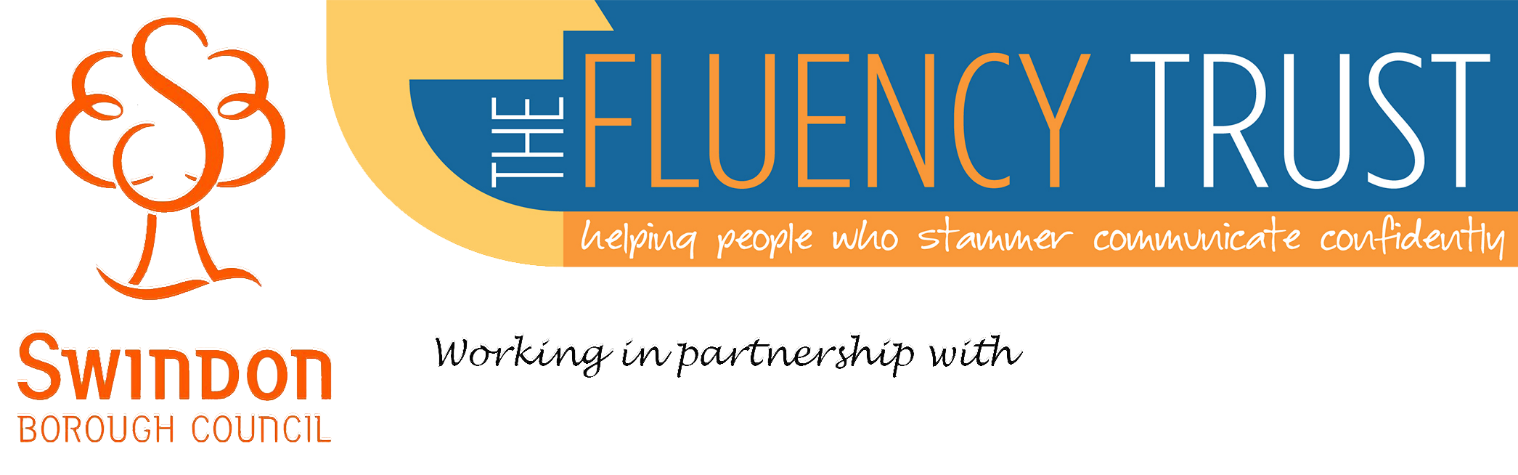 THE FLUENCY TRUST RESIDENTIAL COURSEREFERRAL FORMPlease return to:The Fluency TrustThe Salt Way CentrePearl RoadSwindonSN5 5TDOr email aford@swindon.gov.uk Tel 01793 466790 Payment Terms and ConditionsThe Fluency Trust Charity fund the residential element for all children to attend the course. This includes accommodation, food, activities and coach travel from Swindon to Skern Lodge and return. Funding for the Speech and Language Therapy element can be obtained through your local provider service. Please discuss this with your local Speech and Language Therapy Service. All trusts funding places will be invoiced following the course. Families who choose to self-fund the therapy element agree to the following; Fees and Invoicing:To pay the total fees for therapy provided by Swindon Borough Council. Invoices will be sent following the introduction day, with payment due in full before the start of the course.Payment Terms:All fees must be paid in full by the start of the course to ensure the young person can attend. Cancellation Policy:Refunds will only be considered in exceptional circumstances and must be discussed with the course leader (Alex Ford) prior to the first day of the course. The family understands and agrees that:If cancellation occurs after the first day of the course, no refund will be provided.If cancellation occurs before the first day of the course, Swindon Borough Council may, at their discretion, refund a percentage of the total fees.Exceptional Circumstances:Examples of exceptional circumstances include but are not limited to medical emergencies, family crises, or unforeseen events that significantly impact the young person’s ability to participate in the course.Procedure for Cancellation:To request a cancellation and potential refund, the family must notify the course leader in writing, explaining the exceptional circumstances leading to the cancellation. The course leader will review the request and communicate the decision to the family in a timely manner.No-Show Policy:If the family fails to attend the course without prior notification and approval, no refund will be provided, and the full course fee will be retained by Swindon Borough Council.By signing the payment box above, the family acknowledge and agree to the terms and conditions outlined. Name*Address*DOB*AgeGender*Tel No *Email*Parent Name/s*Address*Tel No *Email*Mark box if the person named has parental responsibility G.P*G.P Address*NHS No*Name of Referrer*Address of Referrer*Tel No. *Email Address of Referrer*Full Details of who is to be invoiced for the courseFull Details of who is to be invoiced for the courseName*Contact No. * Address* Email: Self Funding Parent/ Carer please sign to agree to payment and terms and conditions* …………………………………………………Self Funding Parent/ Carer please sign to agree to payment and terms and conditions* …………………………………………………Please see below for our payment terms and conditions*Please see below for our payment terms and conditions*Culture/ReligionWe would like to be sensitive to your culture or religion.  Please put down any details you would like us to knowLanguagesWe would like to be sure that we are communicating with all groups in our population.  Please put down which languages are used in your home.LanguagesWe would like to be sure that we are communicating with all groups in our population.  Please put down which languages are used in your home.LanguagesWe would like to be sure that we are communicating with all groups in our population.  Please put down which languages are used in your home.LanguagesWe would like to be sure that we are communicating with all groups in our population.  Please put down which languages are used in your home.Would you like the help of an interpreter, or translation of any written material?YesNoIf Yes, which language?Would you like the help of an interpreter, or translation of any written material?EthnicityTo help us know whether we are reaching all groups in our population, please indicate the child’s ethnic group, as defined by the Office of Population Census and Surveys.Education Education   School/ CollegeAddressTel No.HeadteacherSENDCoNew school/ college if transitioning in September post courseNew school/ college if transitioning in September post course  School/ CollegeAddressTel No.HeadteacherSENDCoReason for referral(Include particular reasons why you feel a group/ residential course is needed)Details of previous therapy and progress  Family background, including any history of stammering  Speech and language developmentDetails of school progressInclude academic progress, relationship with peers, concentration in the classroom, any behavioural difficulties/ differencesDescription of young person’s personalityIncluding what they enjoy, strengths and things they find more challengingDetails of other family members (including names, ages of siblings)Independence and Self-Help SkillsComments here about manging personal care, safety, independenceInformation About StammeringWhen was stammering first noticed?Factors affecting stammering. Things that help or hinder.How do family members react to the young person’s stammering?How does the young person feel about their speech?What would the family like to gain from the course?What would the young person like to gain form the course?Stammering FeaturesStammering FeaturesStammering FeaturesStammering FeaturesStammering FeaturesStammering FeaturesStammering FeaturesRepetitions ofsounds wordssyllablesProlongations (stretching a sound)Blocks (getting stuck)Rate of speech (speed)CommentsCommentsCommentsCommentsCommentsCommentsLevel of tensionBehaviours related to stammering (Concomitant movements)Behaviours related to stammering (Concomitant movements)Behaviours related to stammering (Concomitant movements)Behaviours related to stammering (Concomitant movements)Behaviours related to stammering (Concomitant movements)Behaviours related to stammering (Concomitant movements)Behaviours related to stammering (Concomitant movements)Avoidance (of situations/ words)Avoidance (of situations/ words)Avoidance (of situations/ words)Avoidance (of situations/ words)Avoidance (of situations/ words)Avoidance (of situations/ words)Avoidance (of situations/ words)Emotions (e.g. anxiety, frustration)Emotions (e.g. anxiety, frustration)Emotions (e.g. anxiety, frustration)Emotions (e.g. anxiety, frustration)Emotions (e.g. anxiety, frustration)Emotions (e.g. anxiety, frustration)Emotions (e.g. anxiety, frustration)Any other comments / observationsThings we should know that haven’t been covered so far